2018年8月-9月逾期行李明细共96件，存放8009/8014/8063箱仓号行李图片18110341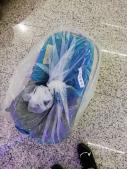 18102612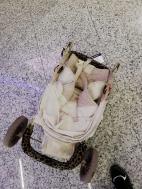 18082993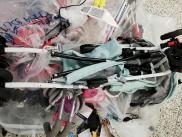 180829104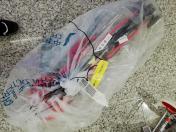 18100143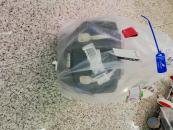 18110573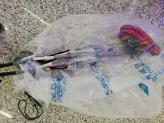 180907105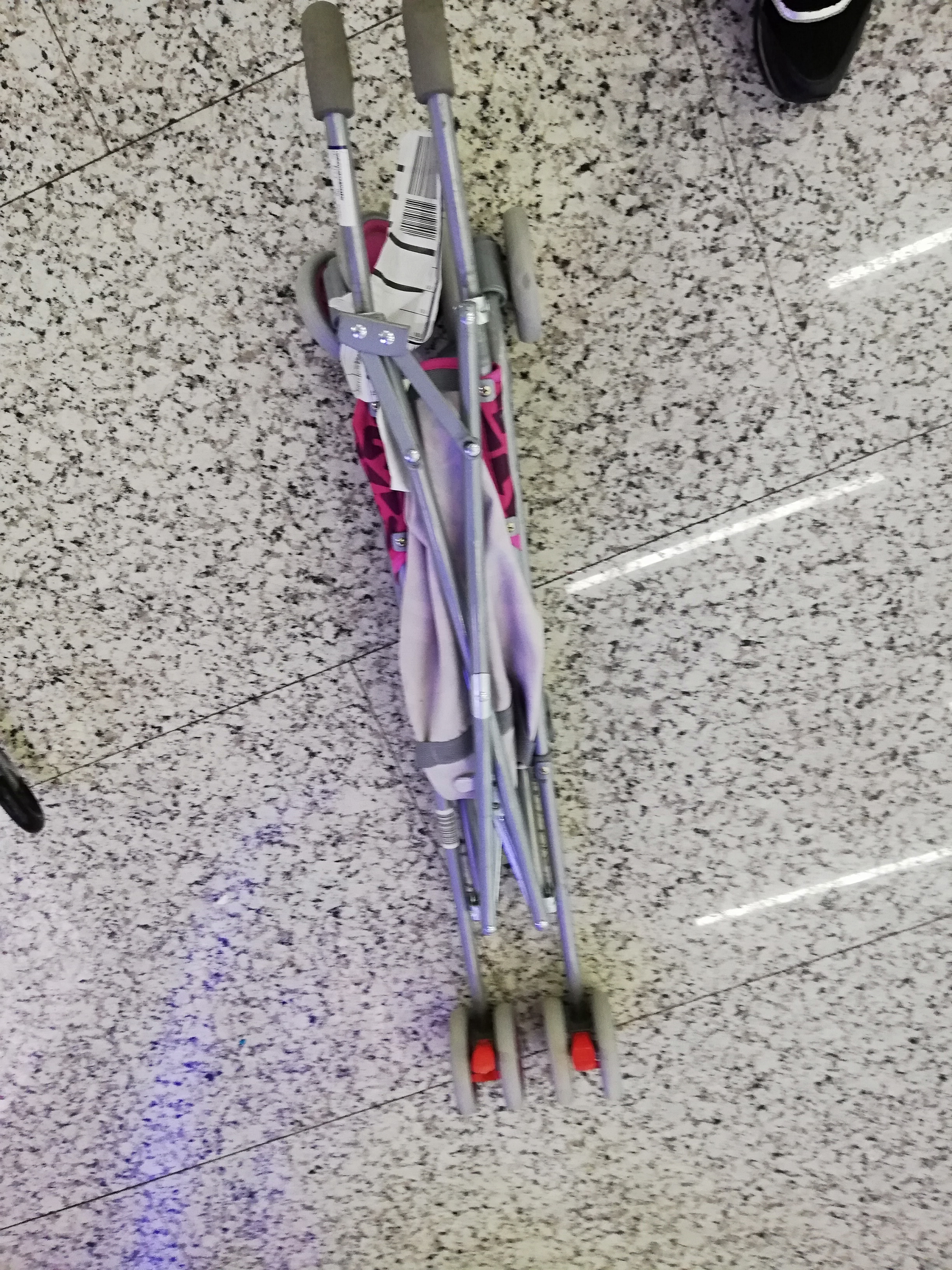 18101942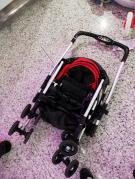 18112181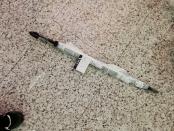 18103119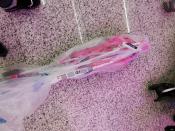 18082645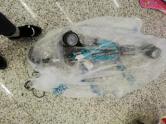 18092861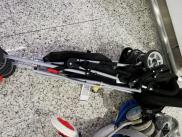 18090274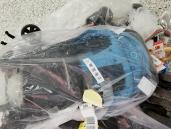 18091088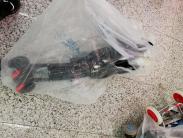 18100215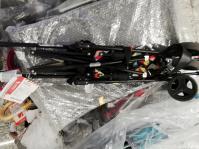 18112665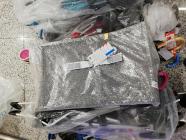 18091150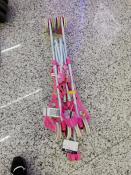 18092724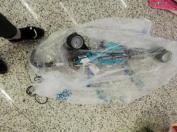 180901134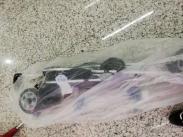 18110241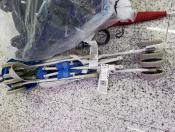 18110812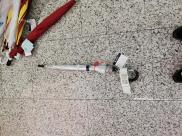 18111245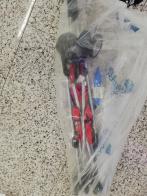 18113022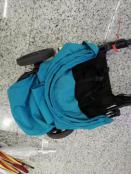 18092227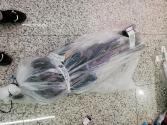 18101458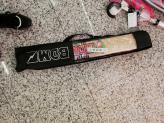 180901104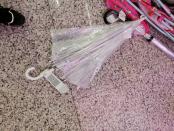 18091340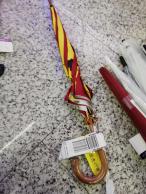 18111767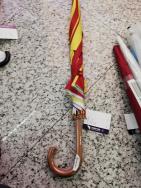 18100789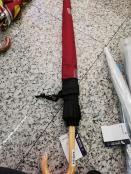 18100275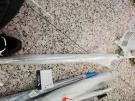 18110958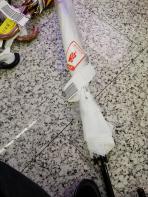 18100358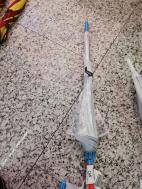 18111158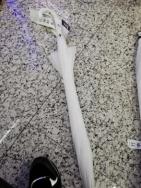 18092108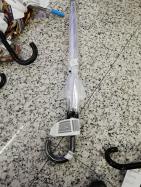 18100216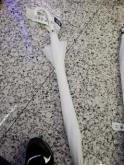 18101521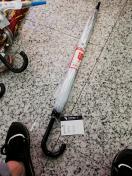 18101430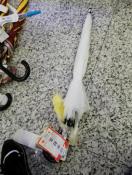 18101555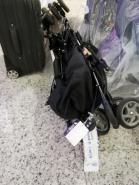 18090554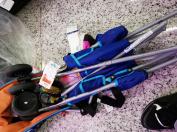 18100743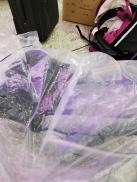 18101008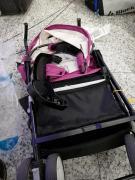 18093013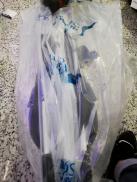 18112135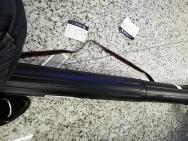 18091140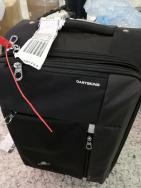 18091235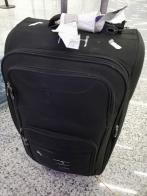 18100220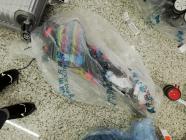 18111426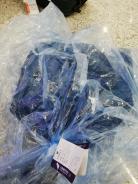 18090879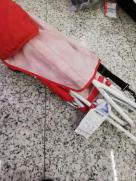 18100787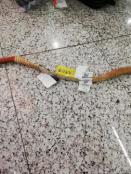 18100301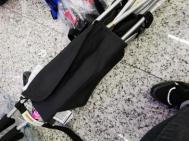 180817101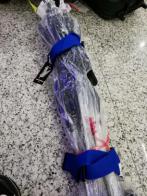 18102944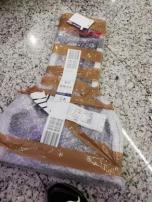 18090240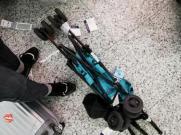 18072417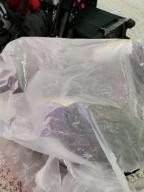 18100756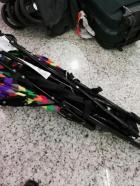 18091724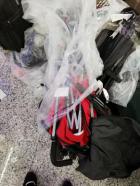 18090880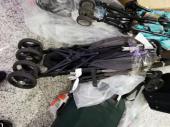 18080217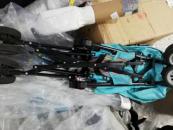 18092240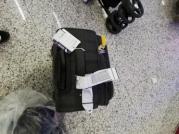 18100142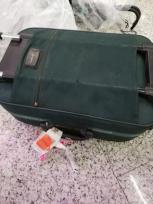 18112852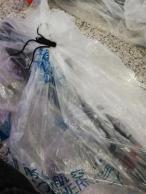 18092679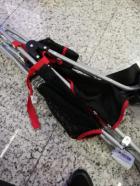 18101463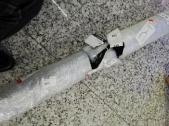 18102023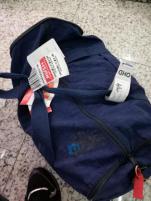 18100330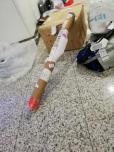 18110613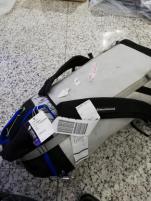 18101265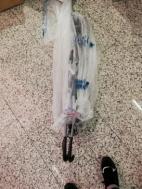 18071006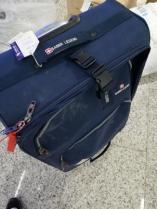 18090513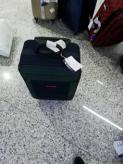 18100836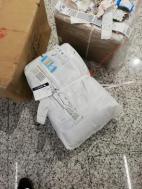 18111383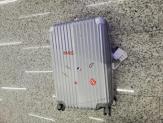 18100307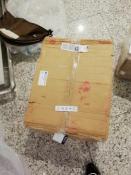 18091318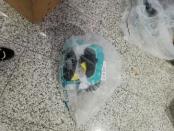 18102157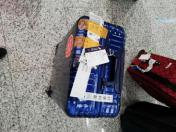 18080247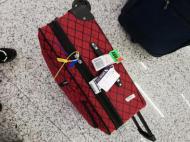 18101228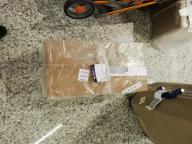 18102739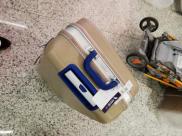 18111382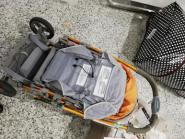 180802100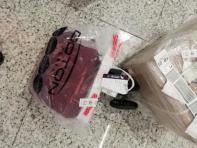 18092706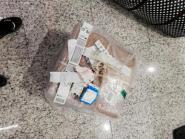 18100180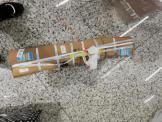 